«Встреча со снеговиком»утренник для неорганизованных детей Новый год – время чудес, подарков и волшебства!23 декабря в 10:00 состоялась первая встреча ребят с Дедушкой Морозом и Снегурочкой.Гостей праздника встретила Снегурочка и пригласила пройти на праздник. Попав в музыкальный зал, дети увидели маленького снеговика на красавице елке. После волшебства снеговик вырос и пришел на праздник к ребятам. Вместе со Снегурочкой и снеговиком все гости отправились в путешествие по зимнему лесу. На пути им повстречались Лиса и Заяц. Выполнив все задания лесных жителей, ребята смогли найти тропинку к дому Дедушки Мороза. Праздник завершился новогодним хороводом и вручением подарков.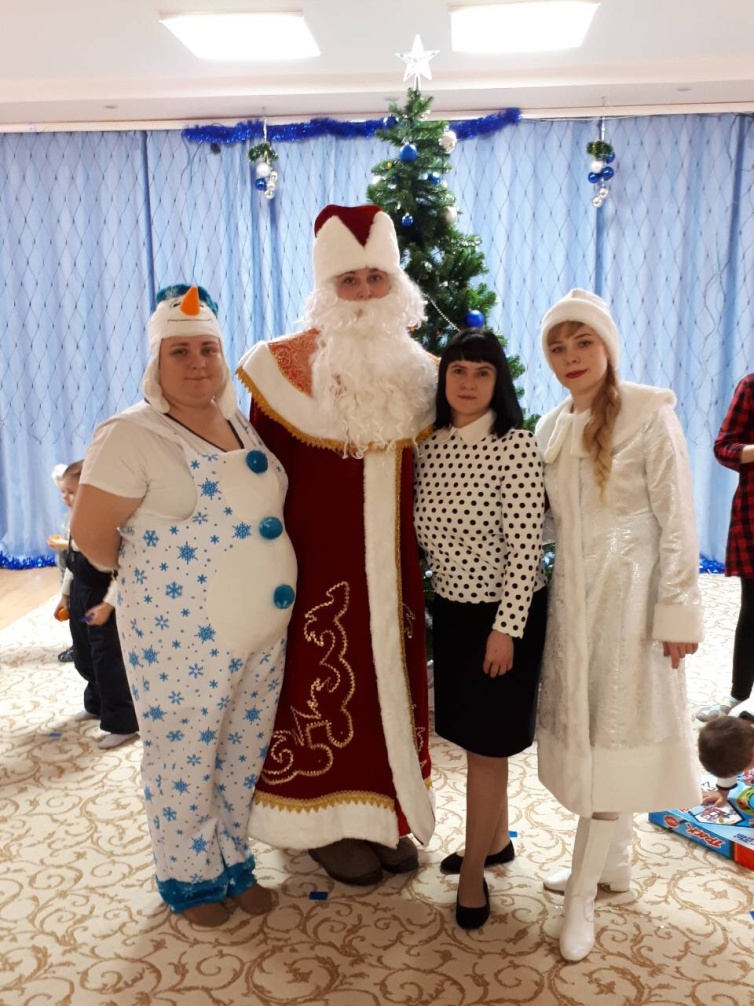 